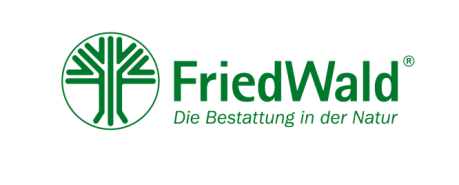 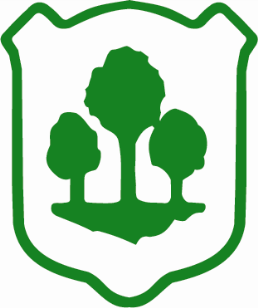 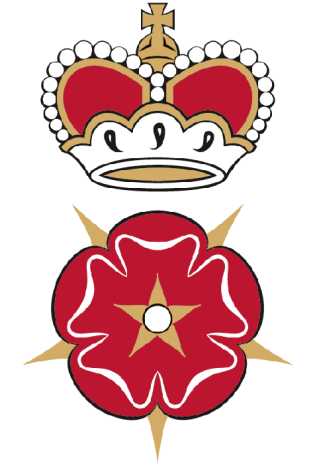            Programm zur feierlichen Eröffnung am 29.09.2017	                       des FriedWald OberauAm 29.09.2017 wird der FriedWald Oberau in der Gemeinde Niederau feierlich eröffnet. 11 Uhr - Beginn am AndachtsplatzMusikstück des Streichquartetts der Elbland Philharmonie SachsenAnsprachenNorbert Reißmann, Pfarrer der Ev.-Luth. St.-Martins Kirchgemeinde WeinböhlaMusikstück des Streichquartetts der Elbland Philharmonie SachsenSteffen Sang , Bürgermeister der Gemeinde NiederauMusikstück des Streichquartetts der Elbland Philharmonie SachsenProf. Dr. oec. Georg Prinz zur Lippe, WaldbesitzerMusikstück des Streichquartetts der Elbland Philharmonie SachsenPetra Bach, Geschäftsführerin FriedWald GmbHMusikstück des Streichquartetts der Elbland Philharmonie SachsenPflanzung des EröffnungsbaumsMusikstück des Streichquartetts der Elbland Philharmonie SachsenIm Anschluss sind Sie herzlich eingeladen, sich bei einer Waldführung durch den FriedWald persönlich von dessen besonderer Atmosphäre zu überzeugen und sich am Andachtsplatz bei einem Imbiss und Getränken miteinander auszutauschen.